张俊雄学号：BX1506016专业：材料加工工程导师：陈照峰 教授          薛松柏 教授留学单位：日本九州大学留学时间：2018年10月-2019年3月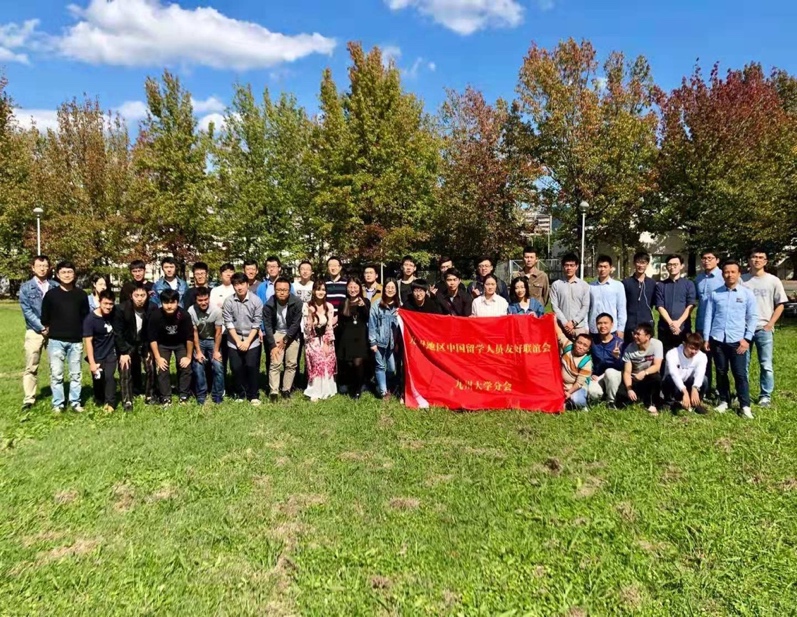 